/08 RM03856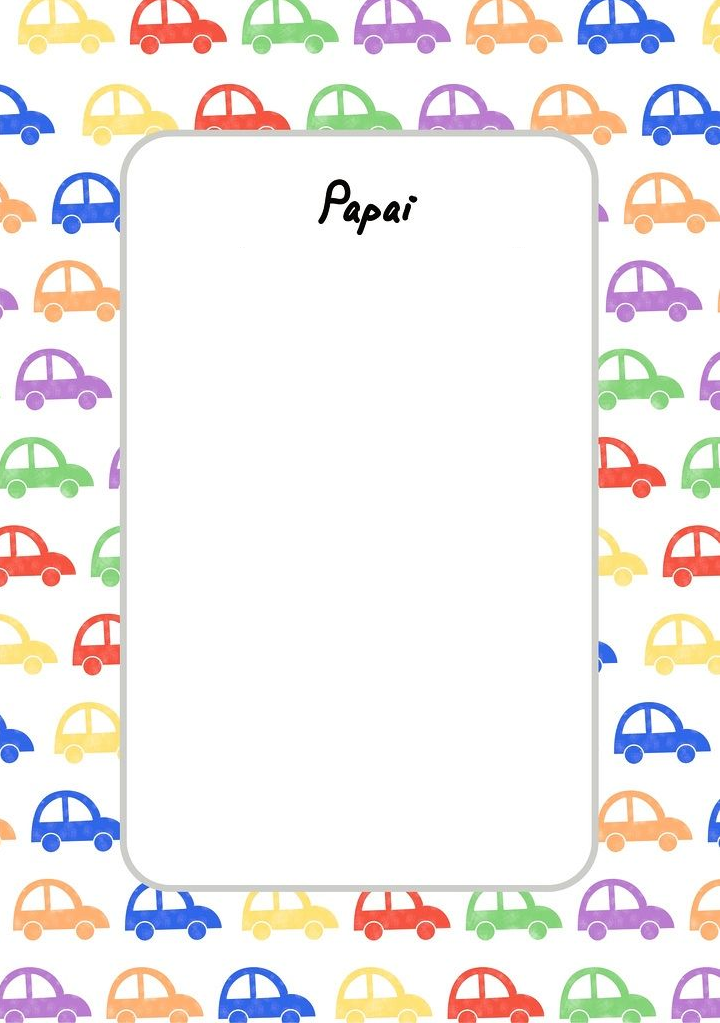 